The City SchoolNorth Nazimabad BoysBusiness Studies Worksheet No. 1Class 9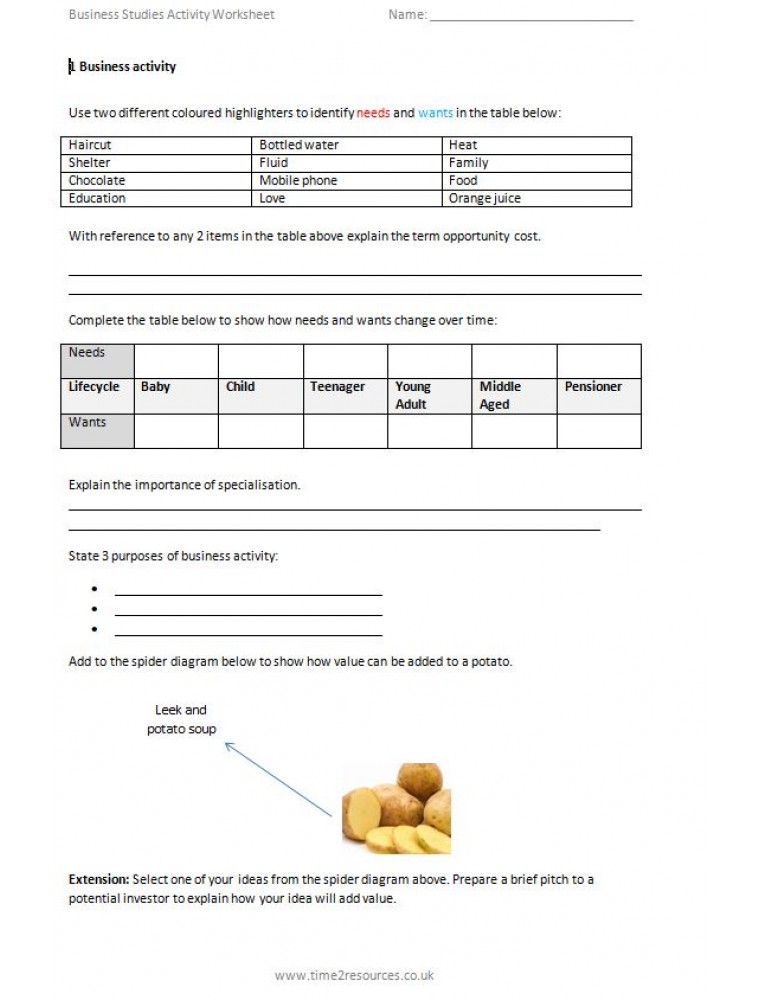 